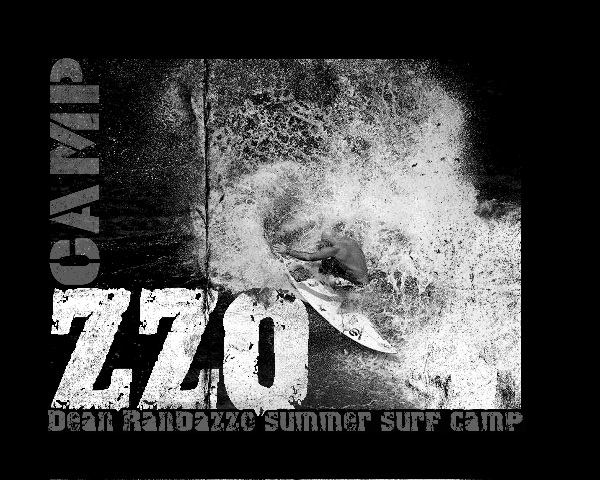 Randazzo Surf Camp Registration Form For specific camp information call 732-825-SURF or go to www.RandazzoSurf.com   Please print form and email or mail back with payment (separate forms for each child)Child’s name _________________________  DOB__________________ Grade ____  T-shirt Size (circle one)  	child:  Sm   M   L   adult: XS   Sm   M    L Parents’ names _________________________________________________________ Address _____________________________________ City _____________________  State ______ Zip ________________ * Email Required ________________________ Phone (h) ____________________________ Phone (w) _______________________ Emergency Contact (Name & Phone) 1) _____________________________________         2) _____________________________________ People Authorized to pick up child: _________________________________________________ Allergies/medications:____________________________________________________________ Medical conditions / special needs__________________________________________________How did you hear about this camp?         _______________________________________Cost:   	 	 After July 1, 2015 5 Day Camp--          $350/week/child  (10% multi-child discount) 3 Day Camp--          $250                        (10% multi-child discount)1 Day Camp--          $100                        (10% multi-child discount)*Use code camp10 when signing up online to receive multi-child discount 	Dates: Circle dates you are registering for below!!!  Or, write the dates for 3 day or 1 day camps here:______________________________________________ 	July 6 – 10  	July 13- 17 	July 20- 24 	July 27 – 31  	 	 August 3–7 	August 10–14   August 17-21   August 24-28 Amount due:_______________Payment option:  Credit Card   Check   Cash    Parent signature________________________________Date:_____________                                 *You may pay by mailing a check, credit card online, cash credit or check prior to camp day In Person at the 2nd street beach location.  Mailing address:  Randazzo Surf, 165 Jordan road, Somers point NJ 08244Call with any questions Dean 732-825-SURF